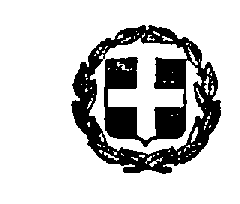 ΕΛΛΗΝΙΚΗ ΔΗΜΟΚΡΑΤΙΑ ΠΕΡΙΦΕΡΕΙΑ ΑΝΑΤΟΛΙΚΗΣ ΜΑΚΕΔΟΝΙΑΣ ΚΑΙ ΘΡΑΚΗΣ ΑΥΤ. Δ/ΝΣΗ ΠΟΛΙΤΙΚΗΣ ΠΡΟΣΤΑΣΙΑΣΤΜΗΜΑ ΠΟΛΙΤΙΚΗΣ ΠΡΟΣΤΑΣΙΑΣ Π.Ε ΕΒΡΟΥ ΔΕΛΤΙΟ ΤΥΠΟΥ  ΓΙΑ 18-08-2023Για την Παρασκευή 18-08-2023 ο Χάρτης Πρόβλεψης Κινδύνου Πυρκαγιάς της Γενικής Γραμματείας Πολιτικής Προστασίας, προβλέπει υψηλό κίνδυνο πυρκαγιάς, κατηγορίας  κινδύνου 3 για τις περιοχές των Δασαρχείων Αλεξανδρούπολης, Νήσος Σαμοθράκης, Σουφλίου και Διδυμοτείχου. Για το λόγο αυτό τίθεται σε ισχύ η υπ αριθ.182840/1639/14-6-2023  απόφαση του Αντιπεριφερειάρχη Έβρου, σύμφωνα με την οποία απαγορεύεται η διέλευση, η παραμονή και η κυκλοφορία προσώπων και οχημάτων, από τις 8:00 το πρωί έως τις 22:00 το βράδυ της Παρασκευής 18-8-2023, στις παρακάτω δασικές περιοχές ανά Δασαρχείο:Α) ΠΕΡΙΟΧΗ ΔΑΣΑΡΧΕΙΟΥ ΑΛΕΞ/ΠΟΛΗΣΑναδασώσεις Κίρκης - Συκορράχης, Χώρος αναψυχής Συκορράχης, Αναδασώσεις ΜεσημβρίαςΑναδασώσεις Κομάρου – ΑτάρνηςΔάσος & Χώρος αναψυχής Ιάνας  Περιαστικό δάσος Παλαγίας (Βόρεια,  Νότια & Γήπεδο Παλαγίας)Αναδασώσεις έναντι Κ.Α.Α.Υ. ΜάκρηςΆλσος γαλλικού σταθμού Ο.Σ.Ε.Δασική περιοχή Αετοχωρίου-Πεύκων-Λουτρού Β) ΠΕΡΙΟΧΗ ΔΑΣΑΡΧΕΙΟ ΑΛΕΞ/ΠΟΛΗΣ – ΝΗΣΟΣ ΣΑΜΟΘΡΑΚΗΠεριαστικό Δάσος Χώρας ΣαμοθράκηςΔασική στάση ΑλεβάντζαςΓ) ΠΕΡΙΟΧΗ ΔΑΣΑΡΧΕΙΟΥ ΣΟΥΦΛΙΟΥ1. Εθνικό Πάρκο Δάσους Δαδιάς – Λευκίμης – Σουφλίου - περιοχή Α, με εξαίρεση την καμένη έκταση από την πυρκαγιά της 21ης Ιουλίου 2022Δ) ΠΕΡΙΟΧΗ ΔΑΣΑΡΧΕΙΟΥ ΔΙΔΥΜΟΤΕΙΧΟΥ          1. Αναδασώσεις – Χώρος αναψυχής ΤσίγγλαςΑπό την απαγόρευση εξαιρούνται  οι περιπτώσεις που αναφέρονται στο άρθρο 130 του ν. 4926/2022 (πρόσωπα που κατοικούν ή εργάζονται στις περιοχές του άρθρου 129, καθώς και πρόσωπα που μετακινούνται εντός του οδικού δικτύου).  Σύμφωνα με τον νόμο για κάθε παράβαση της απαγόρευσης επιβάλλεται διοικητικό πρόστιμο τριακοσίων (300) ευρώ. Οι αρμόδιες αρχές για τη διασφάλιση εφαρμογής της απόφασης απαγόρευσης κυκλοφορίας και τη βεβαίωση του διοικητικού προστίμου, ορίζονται τα αρμόδια όργανα της Ελληνικής Αστυνομίας, του Πυροσβεστικού Σώματος, της Δασικής Υπηρεσίας και της Δημοτικής Αστυνομίας.   Η απόφαση ισχύει έως ότου η κατηγορία κινδύνου εκδήλωσης πυρκαγιάς πέσει στο 2 ανά δασαρχείο.                                                                        Δείτε την  Απόφαση: https://diavgeia.gov.gr/doc/%CE%A1%CE%9F8%CE%A37%CE%9B%CE%92-76%CE%A8?inline=true   